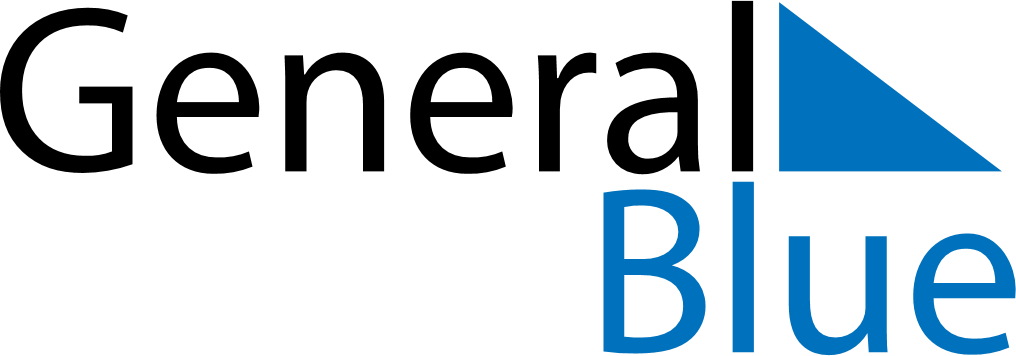 January 2024January 2024January 2024January 2024January 2024January 2024Nouakchott, MauritaniaNouakchott, MauritaniaNouakchott, MauritaniaNouakchott, MauritaniaNouakchott, MauritaniaNouakchott, MauritaniaSunday Monday Tuesday Wednesday Thursday Friday Saturday 1 2 3 4 5 6 Sunrise: 7:35 AM Sunset: 6:38 PM Daylight: 11 hours and 3 minutes. Sunrise: 7:35 AM Sunset: 6:39 PM Daylight: 11 hours and 4 minutes. Sunrise: 7:35 AM Sunset: 6:40 PM Daylight: 11 hours and 4 minutes. Sunrise: 7:36 AM Sunset: 6:40 PM Daylight: 11 hours and 4 minutes. Sunrise: 7:36 AM Sunset: 6:41 PM Daylight: 11 hours and 4 minutes. Sunrise: 7:36 AM Sunset: 6:41 PM Daylight: 11 hours and 5 minutes. 7 8 9 10 11 12 13 Sunrise: 7:36 AM Sunset: 6:42 PM Daylight: 11 hours and 5 minutes. Sunrise: 7:37 AM Sunset: 6:43 PM Daylight: 11 hours and 5 minutes. Sunrise: 7:37 AM Sunset: 6:43 PM Daylight: 11 hours and 6 minutes. Sunrise: 7:37 AM Sunset: 6:44 PM Daylight: 11 hours and 6 minutes. Sunrise: 7:37 AM Sunset: 6:45 PM Daylight: 11 hours and 7 minutes. Sunrise: 7:37 AM Sunset: 6:45 PM Daylight: 11 hours and 7 minutes. Sunrise: 7:38 AM Sunset: 6:46 PM Daylight: 11 hours and 8 minutes. 14 15 16 17 18 19 20 Sunrise: 7:38 AM Sunset: 6:46 PM Daylight: 11 hours and 8 minutes. Sunrise: 7:38 AM Sunset: 6:47 PM Daylight: 11 hours and 9 minutes. Sunrise: 7:38 AM Sunset: 6:48 PM Daylight: 11 hours and 9 minutes. Sunrise: 7:38 AM Sunset: 6:48 PM Daylight: 11 hours and 10 minutes. Sunrise: 7:38 AM Sunset: 6:49 PM Daylight: 11 hours and 10 minutes. Sunrise: 7:38 AM Sunset: 6:50 PM Daylight: 11 hours and 11 minutes. Sunrise: 7:38 AM Sunset: 6:50 PM Daylight: 11 hours and 12 minutes. 21 22 23 24 25 26 27 Sunrise: 7:38 AM Sunset: 6:51 PM Daylight: 11 hours and 12 minutes. Sunrise: 7:38 AM Sunset: 6:51 PM Daylight: 11 hours and 13 minutes. Sunrise: 7:38 AM Sunset: 6:52 PM Daylight: 11 hours and 14 minutes. Sunrise: 7:38 AM Sunset: 6:53 PM Daylight: 11 hours and 14 minutes. Sunrise: 7:38 AM Sunset: 6:53 PM Daylight: 11 hours and 15 minutes. Sunrise: 7:38 AM Sunset: 6:54 PM Daylight: 11 hours and 16 minutes. Sunrise: 7:38 AM Sunset: 6:54 PM Daylight: 11 hours and 16 minutes. 28 29 30 31 Sunrise: 7:37 AM Sunset: 6:55 PM Daylight: 11 hours and 17 minutes. Sunrise: 7:37 AM Sunset: 6:56 PM Daylight: 11 hours and 18 minutes. Sunrise: 7:37 AM Sunset: 6:56 PM Daylight: 11 hours and 19 minutes. Sunrise: 7:37 AM Sunset: 6:57 PM Daylight: 11 hours and 19 minutes. 